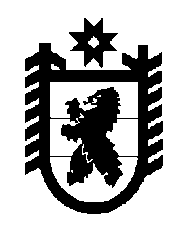 Российская Федерация Республика Карелия    РАСПОРЯЖЕНИЕГЛАВЫ РЕСПУБЛИКИ КАРЕЛИЯВнести в распоряжение Главы Республики Карелия от 20 мая 
2014 года № 163-р (Собрание законодательства Республики Карелия, 2014, № 5, ст. 766; 2015,  № 2, ст. 204; № 5, ст. 900) следующие изменения:1) в составе рабочей группы по организации информационного сопровождения хода подготовки к празднованию 100-летия образования Республики Карелия (далее – рабочая группа), созданной указанным распоряжением:а) назначить заместителя Руководителя Администрации Главы Республики Карелия Певганена С.Б. заместителем руководителя рабочей группы;б) включить в состав рабочей группы следующих лиц:Биктимирова Е.Д. – начальник управления Министерства культуры Республики Карелия;Кабатюк М.П. – пресс-секретарь Главы Республики Карелия;Никифоров Д.А. – Председатель Государственного комитета Республики Карелия по развитию информационно-коммуникационных технологий;Турина Э.Г. – консультант Администрации Главы Республики Карелия, секретарь рабочей группы;в) исключить из состава рабочей группы Золотова Е.А.;2) пункт 2 изложить в следующей редакции:«2. Организационное обеспечение деятельности рабочей группы возложить на Администрацию Главы Республики Карелия.».             Глава Республики  Карелия                                                               А.П. Худилайненг. Петрозаводск22 марта 2016 года№ 89-р